ГОСТ 21.205-93 СПДС. Условные обозначения элементов санитарно-технических системГОСТ 21.205-93

Группа Ж01МЕЖГОСУДАРСТВЕННЫЙ СТАНДАРТ


Система проектной документации для строительства

УСЛОВНЫЕ ОБОЗНАЧЕНИЯ ЭЛЕМЕНТОВ САНИТАРНО-ТЕХНИЧЕСКИХ СИСТЕМ

System of design dokuments for construction. Elements of sanitary engineering systems - sumbolsМКС 01.080.30
ОКСТУ 0021 Дата введения 1994-07-01Предисловие1 РАЗРАБОТАН Государственным проектным, конструкторским и научно-исследовательским институтом "СантехНИИпроект", Центральным научно-исследовательским и проектно-экспериментальным институтом инженерного оборудования городов, жилых и общественных зданий (ЦНИИЭП инженерного оборудования) и Центральным научно-исследовательским и проектно-экспериментальным институтом по методологии, организации, экономике и автоматизации проектирования (ЦНИИпроект)

ВНЕСЕН Госстроем России
2 ПРИНЯТ Межгосударственной научно-технической комиссией по стандартизации и техническому нормированию в строительстве 10 ноября 1993 г.

За принятие проголосовали:
3 ВВЕДЕН В ДЕЙСТВИЕ с 1 июля 1994 г. в качестве государственного стандарта Российской Федерации Постановлением Госстроя России с 5 апреля 1994 г. N 18-29
4 ВВЕДЕН ВПЕРВЫЕ
5 ПЕРЕИЗДАНИЕ. Март 2002 г.

1 Настоящий стандарт устанавливает основные условные графические обозначения элементов санитарно-технических систем и буквенно-цифровые обозначения трубопроводов этих систем на чертежах и схемах при проектировании зданий и сооружений различного назначения.
2 В настоящем стандарте использованы ссылки на следующие стандарты:

ГОСТ 21.206-93 Система проектной документации для строительства. Условные обозначения трубопроводов 

ГОСТ 21.404-85 Система проектной документации для строительства. Автоматизация технологических процессов. Обозначения условные приборов и средств автоматизации в схемах

ГОСТ 21.609-83 Система проектной документации для строительства. Газоснабжение. Внутренние устройства 
3 Трубопроводы и их элементы на чертежах указывают условными графическими обозначениями и упрощенными изображениями по ГОСТ 21.206.
4 Размеры условных графических обозначений элементов систем на чертежах и схемах принимают без соблюдения масштаба.

На схеме, выполняемой в аксонометрической проекции, элементы систем допускается изображать упрощенно в виде контурных очертаний.
5 Графические обозначения элементов общего применения приведены в таблице 1. 
Таблица 1 
6 Графические обозначения элементов систем внутренних водопровода и канализации приведены в таблице 2.

Таблица 27 Графические обозначения элементов систем отопления, вентиляции и кондиционирования приведены в таблице 3.

Таблица 38 Графические обозначения направления потока жидкости, воздуха, линии механической связи, регулирования, элементов привода приведены в таблице 4.


Таблица 4
9 Графические обозначения баков, насосов, вентиляторов приведены в таблице 5.


Таблица 5
10 Графические обозначения элементов трубопроводов приведены в таблице 6.


Таблица 6
11 Графические обозначения трубопроводной арматуры приведены в таблице 7.


Таблица 7
12 Буквенно-цифровые обозначения трубопроводов санитарно-технических систем (наружных сетей водоснабжения и канализации, теплоснабжения, внутренних водопровода и канализации, горячего водоснабжения, отопления, вентиляции и кондиционирования) приведены в таблице 8.


Таблица 8 
13 Буквенно-цифровые обозначения газопроводов принимают по ГОСТ 21.609, таблица 1.
14 Для трубопроводов систем водопровода и канализации, не предусмотренных таблицей 8, следует принимать обозначения с порядковой нумерацией в продолжение указанных в таблице 8.

Для теплопроводов, приведенных в таблице 8, при разных параметрах теплоносителя следует принимать обозначения:

- от Т11 до Т19 и от Т21 до Т29 для трубопроводов, указанных в пункте 3, перечисление б);

- от Т31 до Т39 и от Т41 до Т49 для трубопроводов, указанных в пункте 3, перечисление в);

- от Т51 до Т59 и от Т61 до Т69 для трубопроводов, указанных в пункте 3, перечисление г);

- от Т71 до Т79 и от Т81 до Т89 для трубопроводов, указанных в пункте 3, перечисление д).

Для трубопроводов, не предусмотренных таблицей 8, следует принимать обозначения от Т91 до Т99 независимо от вида транспортируемой среды и ее параметров.
15 Если требуется показать, что участок сети канализации или конденсатопровода является напорным, то буквенно-цифровое обозначение дополняют прописной буквой "Н", например: К4Н, Т8Н.
16 Примеры построения условных графических обозначений элементов санитарно-технических систем приведены в приложении А.
17 Примеры построения условных обозначений и упрощенных графических изображений элементов санитарно-технических систем в схемах, выполняемых в аксонометрических проекциях, приведены в приложении Б.
18 Условные обозначения приборов, средств автоматизации и линий связи принимают поГОСТ 21.404.

Пример выполнения принципиальной технологической схемы вентиляционной системы с указанием приборов, средств автоматизации и линий связи приведен в приложении В.
ПРИЛОЖЕНИЕ А
(справочное)ПРИМЕРЫ ПОСТРОЕНИЯ ОБОЗНАЧЕНИЙ ЭЛЕМЕНТОВ СИСТЕМ Таблица А.1ПРИЛОЖЕНИЕ Б (справочное). ПРИМЕРЫ ПОСТРОЕНИЯ УСЛОВНЫХ ОБОЗНАЧЕНИЙ И УПРОЩЕННЫХ ИЗОБРАЖЕНИЙ ЭЛЕМЕНТОВ СИСТЕМ В СХЕМАХ, ВЫПОЛНЯЕМЫХ В АКСОНОМЕТРИЧЕСКИХ ПРОЕКЦИЯХПРИЛОЖЕНИЕ Б
(справочное)
Таблица Б.1
ПРИЛОЖЕНИЕ В (справочное). ПРИМЕР ВЫПОЛНЕНИЯ ПРИНЦИПИАЛЬНОЙ ТЕХНОЛОГИЧЕСКОЙ СХЕМЫ ВЕНТИЛЯЦИОННОЙ СИСТЕМЫПРИЛОЖЕНИЕ В
(справочное)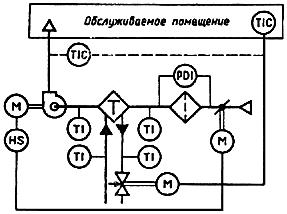 Примечание - Буквенные обозначения измеряемых величин и функциональных признаков приборов, указанные на схеме и в таблице, приняты по ГОСТ 21.404.




Электронный текст документа сверен по:
официальное издание
М.: ИПК Издательство стандартов, 2002Наименование государстваНаименование органа государственного управления строительствомАзербайджанская РеспубликаГосстрой Азербайджанской Республики 
Республика АрменияГосупрархитектура Республики АрменияРеспублика БеларусьГосстрой Республики БеларусьРеспублика КазахстанМинстрой Республики КазахстанКыргызская РеспубликаГосстрой Кыргызской РеспубликиРоссийская ФедерацияГосстрой РоссииРеспублика ТаджикистанГосстрой Республики ТаджикистанУкраинаМинстройархитектуры УкраиныНаименованиеОбозначение1 Фильтр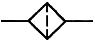 2 Подогреватель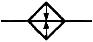 3 Охладитель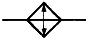 4 Охладитель и подогреватель (терморегулятор)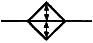 5 Теплоутилизатор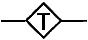 6 Осушитель воздуха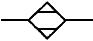 7 Увлажнитель воздуха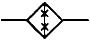 8 Конденсатоотводчик (конденсационный горшок)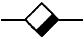 9 Отборное устройство* для установки контрольно-измерительного прибора
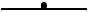 * Обозначение показано на трубопроводе.* Обозначение показано на трубопроводе.НаименованиеУсловное обозначениеУсловное обозначениена видах сверху
и на планахна видах спереди или сбоку, на разрезах и схемах1 Раковина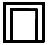 2 Мойка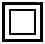 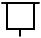 3 Умывальник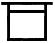 4 Умывальник групповой*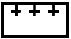 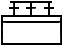 5 Умывальник групповой круглый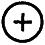 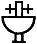 6 Ванна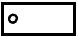 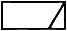 7 Ванна ножная8 Поддон душевой9 Бидэ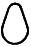 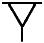 10 Унитаз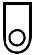 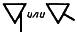 11 Чаша напольная12 Писсуар настенный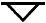 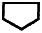 13 Писсуар напольный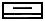 14 Слив больничный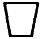 15 Трап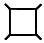 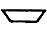 16 Воронка спускная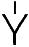 17 Воронка внутреннего водостока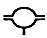 18 Сетка душевая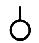 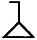 19 Фонтанчик питьевой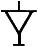 20 Автомат газированной воды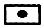 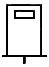 * Количество знаков "+" в обозначении должно соответствовать действительному количеству кранов.* Количество знаков "+" в обозначении должно соответствовать действительному количеству кранов.* Количество знаков "+" в обозначении должно соответствовать действительному количеству кранов.НаименованиеУсловное обозначениеУсловное обозначениена видах сверху
и на планахна видах спереди или сбоку, на разрезах и схемах1 Труба отопительная гладкая, регистр из гладких труб*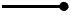 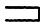 2 Труба отопительная ребристая, регистр из ребристых труб, конвектор отопительный*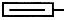 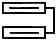 3 Радиатор отопительный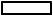 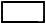 4 Прибор отопительный потолочный для лучистого отопления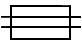 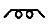 5 Агрегат воздушно-отопительный**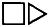 6 Воздуховод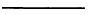 7 Воздуховод (при упрощенном графическом изображении двумя линиями):а) круглого сечения***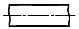 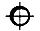 б) прямоугольного сечения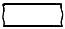 8 Отверстие (решетка) для забора воздуха**9 Отверстие (решетка) для выпуска воздуха**10 Воздухораспределитель**11 Местная вытяжка** (отсос, укрытие)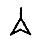 12 Дефлектор**13 Зонт**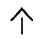 14 Заслонка (клапан) вентиляционная**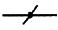 15 Шибер**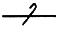 16 Клапан обратный вентиляционный**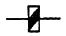 17 Клапан огнезадерживающий вентиляционный**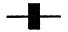 18 Лючок для замеров параметров воздуха и/или чистки воздуховодов**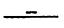 19 Узел прохода вентиляционной шахты**20 Камера вентиляционная приточная (кондиционер)**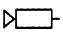 21 Глушитель шума**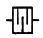 22 Грязевик23 Канал подпольный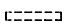 * В обозначении на видах, разрезах и схемах указывают графически действительное количество труб.

** Условное графическое обозначение применяют только на схемах.

*** Для воздуховодов круглого сечения диаметром до 500 мм включительно допускается на чертежах систем осевую линию не указывать.Примечания1 Указанное в пункте 4 обозначение прибора допускается изображать упрощенно.

2 Указанные в пунктах 5, 8 - 21 элементы систем на видах сверху, планах, видах спереди или сбоку и на разрезах изображают упрощенно.
3 Указанные в пунктах 14-18 обозначения приведены на воздуховоде системы.* В обозначении на видах, разрезах и схемах указывают графически действительное количество труб.

** Условное графическое обозначение применяют только на схемах.

*** Для воздуховодов круглого сечения диаметром до 500 мм включительно допускается на чертежах систем осевую линию не указывать.Примечания1 Указанное в пункте 4 обозначение прибора допускается изображать упрощенно.

2 Указанные в пунктах 5, 8 - 21 элементы систем на видах сверху, планах, видах спереди или сбоку и на разрезах изображают упрощенно.
3 Указанные в пунктах 14-18 обозначения приведены на воздуховоде системы.* В обозначении на видах, разрезах и схемах указывают графически действительное количество труб.

** Условное графическое обозначение применяют только на схемах.

*** Для воздуховодов круглого сечения диаметром до 500 мм включительно допускается на чертежах систем осевую линию не указывать.Примечания1 Указанное в пункте 4 обозначение прибора допускается изображать упрощенно.

2 Указанные в пунктах 5, 8 - 21 элементы систем на видах сверху, планах, видах спереди или сбоку и на разрезах изображают упрощенно.
3 Указанные в пунктах 14-18 обозначения приведены на воздуховоде системы.НаименованиеОбозначение1 Направление потока жидкости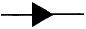 2 Направление потока воздуха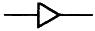 3 Линия механической связи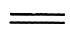 4 Регулирование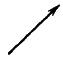 5 Привод:а) ручной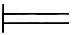 б) электромагнитный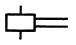 в) электромашинный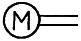 г) мембранный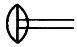 д) поплавковый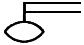 НаименованиеОбозначение1 Бак:а) открытый под атмосферным давлением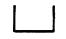 б) закрытый с давлением выше атмосферного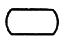 в) закрытый с давлением ниже атмосферного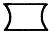 2 Форсунка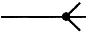 3 Насос ручной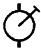 4 Насос центробежный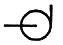 5 Насос струйный (эжектор, инжектор, элеватор)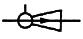 6 Вентилятор:а) радиальный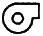 б) осевойНаименованиеОбозначение1 Изолированный участок трубопровода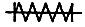 2 Трубопровод в трубе (футляре)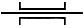 3 Трубопровод в сальнике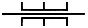 4 Сифон (гидрозатвор)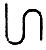 5 Компенсатор:а) общее обозначение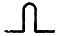 б) П-образный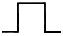 6 Вставка амортизационная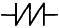 7 Место сопротивления в трубопроводе (шайба дроссельная, сужающее устройство расходомерное, диафрагма)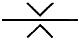 8 Опора (подвеска) трубопровода:а) неподвижная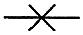 б) подвижная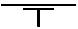 9 Патрубок компенсационный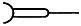 10 Ревизия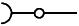 НаименованиеОбозначение1 Клапан (вентиль) запорный:а) проходной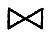 б) угловой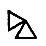 2 Клапан (вентиль) трехходовой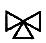 3 Клапан (вентиль) регулирующий:а) проходной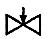 б) угловой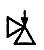 4 Клапан обратный:*
а) проходной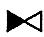 б) угловой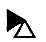 5 Клапан предохранительный:а) проходной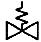 б) угловой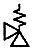 6 Клапан дроссельный7 Клапан редукционный**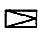 8 Задвижка9 Затвор поворотный10 Кран:а) проходной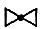 б) угловой11 Кран трехходовой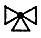 12 Кран водоразборный13 Кран писсуарный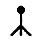 14 Кран (клапан) пожарный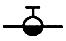 15 Кран поливочный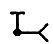 16 Кран двойной регулировки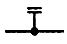 17 Смеситель:а) общее обозначение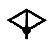 б) с душевой сеткой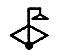 18 Водомер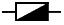 * Движение рабочей среды через клапан должно быть направлено от белого треугольника к черному. 

** Вершина треугольника должна быть направлена в сторону повышенного давления* Движение рабочей среды через клапан должно быть направлено от белого треугольника к черному. 

** Вершина треугольника должна быть направлена в сторону повышенного давленияНаименованиеБуквенно-цифровое обозначение 1 Водопровод:а) общее обозначениеВ0б) хозяйственно-питьевой*В1в) противопожарный*В2г) производственный:*
- общее обозначениеВ3- оборотной воды, подающейВ4- оборотной воды, обратныйВ5- умягченной водыВ6- речной водыВ7- речной осветленной водыВ8- подземной водыВ92 Канализация:а) общее обозначениеК0б) бытоваяК1в) дождеваяК2г) производственная:- общее обозначениеК3- механически загрязненных водК4- иловаяК5- шламосодержащих водК6- химически загрязненных водК7- кислых водК8- щелочных водК9- кислотощелочных водК10- цианосодержащих водК11- хромосодержащих водК123 Теплопровод:а) общее обозначениеб) трубопровод горячей воды для отопления и вентиляции (в т.ч. кондиционирования), а также общий для отопления, вентиляции, горячего водоснабжения и технологических процессов:- подающийТ1- обратныйТ2в) трубопровод горячей воды для горячего водоснабжения:- подающийТ3- циркуляционныйТ4г) трубопровод горячей воды для технологических процессов:- подающийТ5- обратныйТ6д) трубопровод:- пара (паропровод)Т7- конденсата (конденсатопровод)Т8* В том случае, когда хозяйственно-питьевой или производственный водопровод является одновременно и противопожарным, ему присваивают обозначение хозяйственно-питьевого или производственного водопровода, а назначение разъясняют на чертежах.* В том случае, когда хозяйственно-питьевой или производственный водопровод является одновременно и противопожарным, ему присваивают обозначение хозяйственно-питьевого или производственного водопровода, а назначение разъясняют на чертежах.НаименованиеОбозначение 1 Воздухоохладитель с форсуночным распылением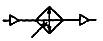 2 Подвод теплоносителя к подогревателю воздуха*

Примечание - Трубопровод подогревающей или охлаждающей среды изображают линиями, подведенными к сторонам квадрата 
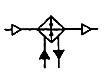 3 Заслонка вентиляционная с электромагнитным приводом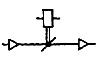 4 Вентилятор радиальный с электромашинным приводом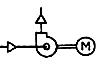 5 Клапан регулирующий с электромашинным приводом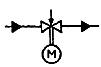 * Трубопровод подогревающей или охлаждающей среды изображают линиями, подведенными к сторонам квадрата.* Трубопровод подогревающей или охлаждающей среды изображают линиями, подведенными к сторонам квадрата.НаименованиеОбозначение (упрощенное изображение)1 Трубопровод (воздуховод)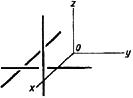 2 Подогреватель воздуха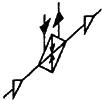 3 Вентилятор радиальный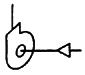 4 Циклон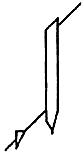 5 Коллектор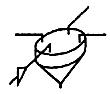 ОбозначениеИзмеряемая величинаФункциональный признак прибора ТТемпература-PДавление-DПерепад-HРучное воздействие-I-ПоказаниеC-Автоматическое регулированиеS-Включение, отключение, блокировка